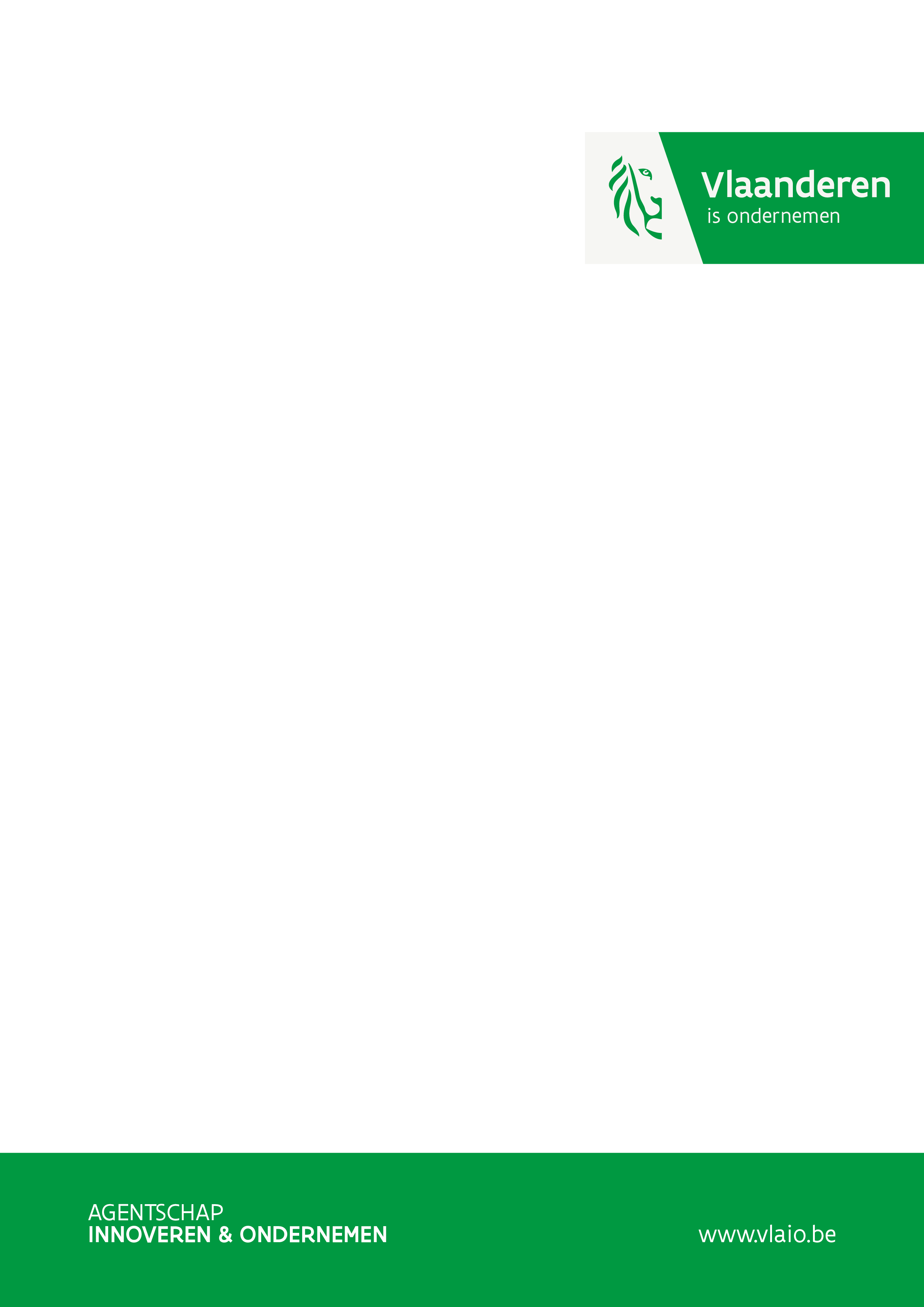 InleidingDit document legt uit hoe een aanvraag voor een ICON-project voor clusters moet ingevuld worden. Waar relevant kan steeds de link met de clusterstrategie en/of andere clusteractiviteiten gemaakt worden. Volgende documenten zijn van belang bij het voorbereiden van de aanvraag en zijn te verkrijgen via de website van het agentschap, via uw accountmanager en via clusters@vlaio.be:Oproepdocument clusterprojecten (indien van toepassing)Aanvraagtemplate voor clusterproject-specifieke specifieke informatie (indien van toepassing)Aanvraagtemplate voor vooraanmeldingBijlage 1 bij deze template: criteria voor de beoordeling van ICON-projecten Handleiding bedrijfsinnovatiesteun (https://www.iwt.be/subsidies/oeno-bedrijfsproject/documenten)Bijlage 1 (steunbare en niet-steunbare activiteiten & bepalen van het basissteunpercentage) van het document ‘Toelichting voor het indienen van een aanvraag voor een O&O-bedrijfsproject’De hoofdstukken ‘financiële draagkracht, toelichting de economische hefboom en toelichting duurzame ontwikkeling van Bijlage 2 (criteria O&O-projecten) van het document ‘Toelichting voor het indienen van een aanvraag voor een O&O-bedrijfsproject’Handleiding Strategisch Basisonderzoek voor Clusters voor projecten met economische finaliteitKostenmodel en de bijbehorende Excel template om de projectbegroting op te stellenWe raden u aan om steeds na te gaan bij uw accountmanager of u over de meest actuele versie van deze documenten en templates beschikt.De aanvraag moet elektronisch ingediend worden bij het Agentschap Innoveren en Ondernemen, optredend voor het Hermesfonds, op clusters@vlaio.be samen met de ondertekende verklaringen. Het is deze versie die gebruikt wordt voor het bepalen van de datum van indiening. Hou er rekening mee dat via e-mail enkel bestanden tot max. 15 MB toegelaten worden.Met al uw vragen met betrekking tot het indienen van de aanvraag kan u terecht op het volgende adres:Agentschap Innoveren & Ondernemen EllipsgebouwKoning Albert II-laan 35, bus 161030 Brusseltel : 02 432 42 00, fax : 02 432 43 99clusters@vlaio.beICON-projectEen project Interdisciplinair Coöperatief ONderzoek (ICON) is een onderzoeksproject waarin nieuwe kennis ontwikkeld wordt, die praktisch toegepast kan worden en zo bijdraagt tot economische en eventueel ruimere maatschappelijke toegevoegde waarde in Vlaanderen. Meer specifiek geldt voor een ICON-project dat het wordt uitgevoerd door een ad hoc en evenwichtig samengesteld consortium, van minimaal drie bedrijven, waarvan bij voorkeur 1 kmo, en één of meerdere onderzoeksorganisaties. Deze partijen hebben een brugfunctie tussen onderzoek en toepassing.ICON-projecten zijn samenwerkingsprojecten waar de gezamenlijke inzet vanuit bedrijven en onderzoeksorganisaties naar een overkoepelende finaliteit centraal staat. Zowel de bedrijven als de onderzoeksorganisatie dragen bij tot de globale finaliteit vanuit hun invalshoek. In vergelijking met coöperatieve projecten is een ICON-achtige formule enkel van toepassing als er een duidelijke component is voor de onderzoeksorganisaties die zich onderscheidt van de bedrijfshorizon, door een uitgesproken kennisopbouw, hoog risico en een valorisatierationale die ruimer is dan de horizon van de betrokken bedrijven, met intellectuele eigendom (IP) die logischerwijs bij de onderzoeksorganisaties thuishoort. Activiteiten van de onderzoeksorganisaties die volledig ten dienste staan van het bedrijfsdeel horen niet thuis binnen ICON-projecten maar kunnen daarentegen wel gesteund worden in reguliere bedrijfssteun projecten of projecten CoöperatiefPluS .Het gebruik van het ICON-projecttype is mogelijk binnen het kader van de projectwerking van speerpuntclusters, alsook in het kader van specifieke clusteroproepen. ProjectkenmerkenICON projecten zijn samenwerkingsprojecten waarin zowel de bedrijven als de onderzoeksorganisaties contractant zijn.De subsidie aan ICON-projecten volgt in principe de algemene regels voor O&O-bedrijfsprojecten voor de bedrijven (op basis van het O&O-besluit) en SBO-projecten voor onderzoeksorganisaties (op basis van het SBO-besluit). Hierdoor bedraagt bij ICON-project de subsidie voor onderzoeksorganisaties 100%.Aanvullende voorwaarden zijn:het consortium bestaat uit minimaal 3 bedrijven, waarvan bij voorkeur 1 kmo, en één of meerdere Vlaamse onderzoeksorganisaties, die subsidie ontvangen voor de uitvoering van het project.de minimale gezamenlijke begroting voor de bedrijfspartners in het project bedraagt 100.000 euro.de gezamenlijke begroting van de bedrijfspartners moet minimaal 50% van de totale kost van het project zijn, waarbij geen van de bedrijfspartners meer dan 70% van de kosten voor zijn rekening neemt.Valorisatie van de projectresultaten met economisch toegevoegde waarde voor Vlaanderen is een belangrijke doelstelling van ICON-projecten. Ook voor ICON-projecten dienen de eigendoms- en gebruiksrechten van ontwikkelde resultaten conform de Europese regelgeving voor staatsteun aan onderzoek, ontwikkeling en innovatie te zijn. Dit betekent tenminste dat een  onderzoeksorganisatie, gesteund op basis van het SBO-besluit, eigenaar is van de projectresultaten die voortvloeien uit zijn onderzoeksactiviteiten. Bij een overdracht van de eigendomsrechten of bij gebruiksrechten, moet de onderzoeksorganisatie een marktconforme vergoeding ontvangen. Ook moet de onderzoeksorganisatie bij elke overdracht van eigendomsrechten of toekenning van gebruiksrechten op de projectresultaten alle potentiële gebruikers in de Europese Unie op gelijke en niet-discriminerende wijze te behandelen. De onderzoeksorganisatie dient verder alle inkomsten uit deze activiteiten opnieuw in de primaire activiteiten van de onderzoeksorganisatie, te weten onderwijs en vrij onderzoek, te investeren. De afspraken in verband met de eigendoms- en gebruikrechten dienen vastgelegd te worden in een samenwerkingsovereenkomst, die ter goedkeuring moet worden voorgelegd aan het Agentschap Innoveren en Ondernemen, indien het project gesteund wordt.Opstellen, indiening en evaluatie van de aanvraagDe aanvraag wordt opgesteld overeenkomstig onderstaande template. De aanvraag is in het  Engels opgesteld en wordt ingediend bij het Agentschap Innoveren en Ondernemen via clusters@vlaio.be. De ingediende aanvraag bevat de volgende delen:Deel 1: omvat alle gemeenschappelijke gegevens over het project en wordt ingevuld door de bedrijfspartner die optreedt als coördinator van het project;Deel 2: omvat valorisatie gegevens specifiek van toepassing op zowel de bedrijfspartners als de onderzoeksorganisaties. Deze informatie wordt overgemaakt aan de externe deskundigen. Confidentiële (bedrijfs)informatie die niet aan de experten kan worden overgemaakt, kan eventueel in Deel 3 worden toegevoegd.  Deel 3: omvat het detailbudget, algemene inlichtingen over de bedrijfspartners en gegevens over de additionaliteit. Elke bedrijfspartner dient ook een ondertekende verklaring in.Deel 4 omvat de specifieke gegevens van de onderzoeksorganisaties en wordt door de onderzoeksorganisaties zelf ingevuld. Elke onderzoeksorganisatie dient ook een ondertekende verklaring in. Deel 5 omvat de verklaring van de betrokken clusterorganisatie(s) waarin deze verklaart dat project kader in de bredere clusterstrategie. Goede aanvragen kunnen typisch uitgewerkt worden op een omvang van 40 tot 70 pagina’s (afhankelijk van het aantal partners) voor deel 1, 8 pagina’s per partner voor deel 2, en 3 pagina’s per partner voor deel 3. Dit is inclusief de literatuur- en andere referenties op normale A4 pagina’s met een size 11 lettertype (vb. “Calibri”) en redelijke interlinie en marges. Hou er rekening mee dat het significant overschrijden van de hier vermelde omvang kan resulteren in een vraag tot synthese.Na indiening van de aanvraag zal het agentschap Innoveren en Ondernemen de ontvankelijkheid van de aanvraag beoordelen. Indien de aanvraag ontvankelijk is zal het agentschap mede op basis van het advies van externe deskundigen, het project beoordelen, aan de hand van de beoordelingscriteria zoals opgenomen in Bijlage 1 van deze richtlijnen. Op basis van deze beoordeling zal het Hermescomité beslissen of het project al dan niet steunbaar is. Voor gesteunde projecten zal door het agentschap een projectovereenkomst opgesteld worden.  Inhoudsopgave AanvraagdocumentInleiding	2ICON-project	3Projectkenmerken	3Opstellen, indiening en evaluatie van de aanvraag	4Inhoudsopgave Aanvraagdocument	5Deel 1 : Algemene inlichtingen en projectinformatie	71.1 Algemene inlichtingen	71.1.1 TITEL VAN het PROJECT	71.1.2 PARTNER(S)	71.1.3 CONTACTPERSOON (ALTIJD BIJ DE COÖRDINATOR)	71.1.4 STARTDATUM en DUUR	81.1.5 LIJST VAN TE MIJDEN EXTERNE DESKUNDIGEN	81.2 Innovatiedoel	81.3 Kennissprong en uitdagingen	91.3.1 AANLEIDING EN SITUERING TEN AANZIEN VAN DE CONSORTIUMPARTNERS	91.3.2 KENNISSPRONG EN UITDAGINGEN	101.4 Uitvoering	101.4.1 AANPAK	101.4.2 WERKPROGRAMMA	111.4.3 OVERZICHT VAN DE PERSONEELSINZET	121.5 Expertise en middelen	121.6 Overzicht van het budget en gevraagde subsidie	13Deel 2. Gegevens van toepassing op het projectconsortium	152.1 INPASSING IN DE CLUSTERSTRATEGIE	152.2 ROUTES NAAR VALORISATIE	152.3 SWOT	152.4 BELANG VOOR DE BEDRIJVEN	162.5 BELANG VOOR VLAANDEREN	162.6 MEERWAARDE VOOR DE ONDERZOEKSORGANISATIES	172.7 RUIMERE MEERWAARDE VAN HET PROJECT	172.8 INTELLECTUELE EIGENDOM	18Deel 3 : Gegevens specifiek van toepassing op ELKE bedrijfspartner	193.1 Begroting voor de bedrijfspartner	193.1.1 KOSTEN BIJ DE BEDRIJFSPARTNER (GEBRUIK DE EXCEL TEMPLATE)	193.2 Algemene inlichtingen over de bedrijfspartner	203.2.1 ALGEMENE BEDRIJFSGEGEVENS	203.2.2 BELANGRIJKE BEDRIJFSECONOMISCHE VERANDERINGEN VAN DE LAATSTE TWEE JAAR	213.2.3 ONDERZOEKSACTIVITEITEN en ALGEMENE AANPAK VAN DE INTELLECTUELE EIGENDOM	213.2.4 JAARVERSLAGEN	213.2.5 AANDEELHOUDERSSTRUCTUUR EN PARTICIPATIES	213.2.6 OVERZICHT VAN VROEGERE OVERHEIDSSTEUN	213.3 Additionaliteit voor de bedrijfspartner	223.3.1 ADDITIONALITEIT	223.4 Bijkomende inlichtingen over de bedrijfspartner - enkel in te vullen door k(m)o’s die beroep wensen te doen op de kmo-toeslag.	233.4.1 BIJKOMENDE INFORMATIE OVER DE JAARREKENING	233.4.2 AANDEELHOUDERSSTRUCTUUR EN PARTICIPATIES	233.5 Bijkomende inlichtingen over de bedrijfspartner - enkel in te vullen door startende ondernemingen	233.6 Bijkomende (confidentiële) informatie met betrekking tot het valorisatiepotentieel	243.7 Verklaring van de bedrijfspartner	25Deel 4 Gegevens met betrekking tot de onderzoeksorganisatie	274.1 Algemene gegevens	274.2 Begroting voor de onderzoeksorganisatie	274.3 Verklaring van de onderzoeksorganisatie	28DEEL 5: Gegevens en intentieverklaring  van de betrokken clusterorganisatie(s)	29Deel 1 : Algemene inlichtingen en projectinformatie1.1 Algemene inlichtingenGeef de titel van het project en bij voorkeur ook een acroniem. Indien de titel van het project in het Engels is opgesteld, geef dan ook een Nederlandse vertaling. Opmerking : de titel wordt gepubliceerd.Titel van het project :Titel van het project (Nederlandse vertaling) :Acroniem:Vermeld de projectcoördinator als eerste partner en dan de andere partners, alsook de betrokken clusterorganisatie(s). Vermeld ook de contactgegevens.naam :functie :e-mail :telefoon :De vroegst mogelijke startdatum is de eerste dag van de maand volgend op de indiening van dit projectvoorstel bij het agentschap. Activiteiten vóór deze datum komen niet voor steun in aanmerking.Voorziene startdatum :Duur (in maanden) :Deze lijst moet beperkt blijven om het Agentschap Innoveren en Ondernemen in staat te stellen een deskundig college samen te stellen.Voor de beoordeling van de aanvraag zal het agentschap altijd beroep doen op enkele externe deskundigen, met inbegrip van industriële deskundigen. Deze deskundigen zijn gebonden aan confidentialiteit en objectiviteit. Het agentschap vermijdt potentiële concurrenten of andere belanghebbenden in te schakelen.1.2 InnovatiedoelBeschrijf zorgvuldig het innovatiedoel, opgebouwd als volgt :Algemeen doel :Beschrijf in 1 à 2 zinnen waar het consortium met voorliggend project naar streeft. Het algemeen doel omvat de essentie van de beoogde innovatie op het niveau van product, proces en/of dienstverlening. Hieruit moet men de verschillende concrete doelen, criteria, activiteiten en gewenste resultaten kunnen begrijpen.Concrete doelen en criteria :Vermeld expliciet de (deel)resultaten die moeten bereikt worden, zoals specifieke kennis (in het bijzonder de wetenschappelijke doelstellingen van het onderzoek door de onderzoeksorganisaties), de oplossing van bepaalde problemen of concrete apparatuur, testopstellingen, simulaties, prototypes, software,... Vermeld per deelaspect de belangrijke kwantitatieve (voorkeur) en kwalitatieve streefwaarden, criteria, eisen en normen, zodanig dat op het einde van het project kan bepaald worden in welke mate de verwachte resultaten bereikt werden.Beschrijf alles duidelijk in doelstellingen, niet in activiteiten.Valorisatieverwachtingen/Meerwaarde van het project :Ervan uitgaande dat de beoogde resultaten gehaald worden, beschrijf bondig hoe het consortium de resultaten gaat exploiteren. Beschrijf de impact op de bedrijven/Vlaamse vestigingen (behoud/uitbreiding van een hoofdactiviteit/deelactiviteit, nieuwe activiteit,...). Geef kort de relevante prognoses naar de impact van het project op bedrijven in het consortium (business case: raming omzet,...), bvb. bij het begin en einde van de valorisatieperiode en in grote lijnen hoe deze zijn opgebouwd.Beschrijf welke activiteiten bij de toepassing van de resultaten in de bedrijven in Vlaanderen gepland worden en welke uitbesteed worden of buiten Vlaanderen gebeuren. Geef ook aan wat de verwachte impact kan zijn in termen van tewerkstelling (bij het begin en einde van de valorisatieperiode), investeringen en economisch toegevoegde waarde bij het bedrijf en eventuele onderaannemers in Vlaanderen over de valorisatieperiode. Geef een eenvoudige onderbouwing van de hypotheses die aan de basis liggen van deze valorisatieverwachtingen.Beschrijf bondig de valorisatieperspectieven van het project voor de betrokken onderzoeksorganisaties (ruimer dan de horizon van de betrokken bedrijven).Positionering in de clusterstrategieGeeft kort aan hoe het project zich positioneert ten aanzien van de strategie van de betrokken innovatiecluster(s) en welk breder (projectconsortium overstijgend) nut van de resultaten beoogd wordt. Hou de informatie bondig maar kernachtig, zonder gedetailleerde onderbouwing. Het valorisatiepotentieel kan per partner beschreven worden.1.3 Kennissprong en uitdagingen Beschrijf de concrete aanleiding (probleem, opportuniteit,…) en de manier waarop het project tot stand is gekomen.Beschrijf de inpassing van het project binnen de huidige activiteiten van de bedrijfspartners en de onderzoeksorganisaties. Indien de partners reeds actief zijn in het domein van het project, geef een overzicht van de resultaten die tot nu toe al bereikt zijn en wat de huidige stand van kennis bij de partners is (bestaande producten of processen, gebruikte technieken en methodes, wetenschappelijke resultaten van de onderzoeksorganisaties, resultaten van andere O&O-projecten, resultaten van projecten gesteund door andere organisaties,…).Beschrijf bondig de stand van de toegankelijke state-of-the-art in het domein van het project voor de bedrijfspartners, als ook internationaal voor in het bijzonder het onderzoek uitgevoerd door de onderzoeksorganisaties. Indien beschikbaar geeft u de bronvermelding (publicaties, bestaande producten of processen,…). Ook toont u aan dat u over voldoende freedom to operate beschikt. Schenk hierbij bijzondere aandacht aan de octrooiliteratuur en vermeld eigen octrooien of andere intellectuele eigendom in het domein indien van toepassing.Beschrijf de probleemstelling aan de hand van de concrete uitdagingen en onzekerheden die in dit project dienen opgelost te worden. Geef in het bijzonder de moeilijkheden aan waarvoor nu geen oplossing beschikbaar is. De belangrijke uitdagingen en onzekerheden moeten gemotiveerd worden.Geef aan welke oplossingen zullen onderzocht/ontwikkeld worden om de belangrijke uitdagingen op te lossen of de opportuniteit in te vullen. Geef daarbij aan in welke mate gebruik gemaakt wordt van bestaande methodes/tools/technieken/software,… en/of nieuwe dienen ontwikkeld te worden.Geef een beschrijving van de te verwachten kennisopbouw voor elke bedrijfspartner en onderzoeksorganisatie in het project. Hieruit moet de kennisstap t.o.v. de voorkennis bij de partners en de toegankelijke state-of-the-art (die zijn behandeld in 1.3.1) duidelijk naar voor komen.1.4 Uitvoering.Beschrijf de wijze waarop het project wordt aangepakt en motiveer waarom die aanpak wordt gekozen en waarom eventueel bepaalde strategische keuzes worden gemaakt. De aanpak moet verduidelijken hoe het innovatiedoel bereikt zal worden, rekening houdend met de gestelde (deel)doelen en criteria, maar ook de mogelijkheden van de partners.Beschrijf vanuit deze globale aanpak de opbouw en de samenhang van de werkpakketten en de mijlpalen en hoe er rekening gehouden wordt met tussentijdse beslissingsmomenten en de algemene projectrisico’s.Beschrijf in het werkprogramma WAT (opdeling in werkpakketten en taken), WAAROM, HOE (aanpak, werkwijze), WANNEER (planning) en door WIE (taakverdeling, synergie en complementariteit) gebeurt.Deel het werkprogramma op in werkpakketten waarbij u per werkpakket onderstaande informatie beschrijft.Doelstellingen en criteria : Geef een korte omschrijving van de doelstelling van dit werkpakket en geef eventueel aan aan welke mijlpaal of beslissingsmoment dit werkpakket gekoppeld is. Taken : beschrijving van methodes, technieken, … Een werkpakket kan in verschillende taken opgesplitst worden omwille van de verschillende inhoudelijke aspecten en/of omwille van de omvang van het werkpakket. Indien de totale menskracht van een werkpakket meer dan 24 mm bedraagt, specifieer dan de menskracht bij de verschillende taken (ook per partner). Verduidelijk de werkwijze of aanpak die gevolgd wordt. Geef een meer gedetailleerde omschrijving van de acties, methodes en technieken. Geef aan hoe de menskracht begroot werd (bv. gepland aantal iteraties,…). Beschrijf de taakverdeling tussen de partners en met belangrijke onderaannemers. Zorg ervoor dat duidelijk blijkt welke specifieke onderzoeks- en ontwikkelingsrisico’s worden behandeld en hoe daarmee wordt omgegaan, inclusief de eventuele terugvalposities voor de cruciale risico’s. Omschrijf de specifieke risico’s die bij de uitvoering aan bod komen en hoe die beheerst worden. Taak 1 : Taak 2 : Verwachte resultaten en deliverables : Vermeld wat de verwachte concrete resultaten zullen zijn en op welke wijze men de bekomen resultaten wil documenteren voor toekomstig gebruik en nazicht. Mijlpalen : Vermeld eventuele mijlpalen in dit werkpakket.Geef een overzicht van de te besteden mensmaanden per 12 maanden. Gebruik hiervoor onderstaande tabel.1.5 Expertise en middelenGeef aan welke expertise en middelen (personeel, infrastructuur, toegang tot kennis/IPR, ...) nodig zijn voor een goede uitvoering en welke bedrijfspartner/onderzoeksorganisatie welk complementair deel van deze benodigde kennis, expertise en middelen inbrengt. Ook onderaannemers die een belangrijke inbreng hebben, zijn hierbij te behandelen. Geef de verwachte synergie(ën) aan tussen de verschillende partners (en onderaannemers) en motiveer de gemaakte partnerkeuzes. Beschrijf ook de rol van de cluster(s) met betrekking tot het project. Geef voor de betrokken onderzoeksorganisatie(s) een overzicht van de voorafgaande (en nog lopende) onderzoeksprojecten (enkel deze in hetzelfde technologie- of toepassingsdomein van het project in aanvraag). Geef een overzicht van de resultaten van voorafgaande projecten op technisch-wetenschappelijk vlak, alsook op het vlak van valorisatie (gebruik van de resultaten door bedrijven uit de doelgroep). Indien u bij opmaak van deze aanvraag nog bepaalde leemtes in kennis, expertise of middelen vaststelt, geef dan aan wat u onderneemt om deze alsnog gepast en tijdig in te vullen.Geef aan hoe de coördinatie en opvolging van het project georganiseerd worden en hoe de samenwerking tussen de verschillende partners/onderaannemers zal gestructureerd worden. 1.6 Overzicht van het budget en gevraagde subsidieVul op basis van de begroting van elke partner zoals opgesteld in deel 3 en deel 4 de volgende tabel in.Voor de bedrijfspartners dient voor de bepaling van het subsidiepercentage aangegeven te worden hoe het projecttype (onderzoek/ontwikkeling) het best getypeerd wordt. Raadpleeg voor een correcte bepaling van het onderzoekstype Bijlage 1 van het document ‘Toelichting voor het indienen van een aanvraag voor een O&O-bedrijfsproject’. Het basissteunpercentage voor onderzoek of ontwikkeling is respectievelijk 25% of 50%. Het projectgedeelte van de ondernemingen wordt in het algemeen als een geheel behandeld. Geef in het geval waarbij dit toch in delen gesplitst wordt, aan welk deel (werkpakketten, takenpakketten) als onderzoek en welk deel als ontwikkeling beschouwd wordt. Een deel op zich kan niet als combinatie van onderzoek en ontwikkeling getypeerd worden. Geef aan hoe het project best kan gekwalificeerd worden. De keuze moet niet expliciet gemotiveerd worden:	onderzoeksproject	ontwikkelingsproject	project dat een combinatie is van een onderzoeksproject en een ontwikkelingsprojectHet basissteunpercentage kan verhoogd worden:een bedrijf dat een kleine onderneming is (ko) kan 20% extra steun krijgen en een middelgrote onderneming (mo) 10% het project kan 10% extra steun krijgen als er een daadwerkelijke samenwerking is tussen meerdere onafhankelijke gesteunde bedrijfspartners (uitbesteding aan onderaannemers valt hier niet onder) waarbij ten minste één partner een kmo is of ten minste één partner uit een ander land van de Europese Unie komt.Deze extra steunpercentages zijn cumuleerbaar.Geef aan welke extra steun gevraagd wordt (meerdere keuzes zijn mogelijk):	extra steun van 10 % voor middelgrote onderneming (mo) Vermeld welke bedrijfspartners mo zijn. 	extra steun van 20 % voor kleine onderneming (ko) Vermeld welke bedrijfspartners ko zijn. 	extra steun voor samenwerking (met een kmo of internationaal)Vermeld, indien van toepassing, in welk internationaal programma dit project kadert. Raadpleeg in dat geval de specifieke handleiding.De gezamenlijke begroting voor de bedrijfspartners die voor subsidie in aanmerking komt bedraagt minimaal 100.000 euro. De gezamenlijke begroting van de bedrijfspartners die voor steun in aanmerking komt moet minimaal 50% van de totale kost van het project zijn, waarbij geen van de bedrijfspartners meer dan 70% van de kosten voor zijn rekening neemt.De steun aan de aanvragende onderzoeksorganisaties wordt overeenkomstig de regels voor het SBO-programma vastgesteld en bedraagt 100%. Vul op basis van de begroting en het steunpercentage van elke partner de volgende tabel in:Deel 2. Gegevens van toepassing op het projectconsortium Toon aan op welke manier het project en de verwachte resultaten aansluit bij de strategie en de doelstellingen van de betrokken cluster(s), alsook hoe het zich positioneert ten opzichte van andere projecten binnen de clusterwerking en hoe de interactie met deze projecten zal plaatsvinden.Beschrijf hoe de resultaten van het project omgezet zullen worden in producten, diensten, processen,… die de consortiumpartners zullen gebruiken of in de markt zetten, ervan uitgaande dat de projectdoelstellingen behaald worden.Geef aan welke stappen nog moeten ondernomen worden na afloop van het project om tot die valorisatie over te kunnen gaan (bv. verder onderzoek, ontwikkeling, schaalvergroting, aanpassingen in het productieproces,…). Geef het verwachte tijdsverloop tot de commercialisering.Opportuniteiten / Bedreigingen Beschrijf de belangrijkste externe factoren (zoals de markt, concurrentie, omgevingsfactoren,…) die de boven vermelde valorisatie kunnen beïnvloeden. Behandel kort zowel de opportuniteiten die zich aandienen als de bedreigingen die de valorisatie kunnen hinderen. Sterktes / Zwaktes Beschrijf de sterke punten van het consortium met betrekking tot de valorisatie (bijvoorbeeld op het vlak van markttoegang, allianties, vorige successen,…) en de zwakkere punten. Geef voor het laatste eventueel ook aan op welke manier zal getracht worden daaraan te verhelpen.Geef de business cases/plannen voor de bedrijfsleden van het consortium. Beschrijf het competitief voordeel ten gevolge van het gebruik van de resultaten van het project.Beschrijf hierbij duidelijk de veronderstellingen rond alle relevante elementen van het business model, zoals verkoopprijs, marktpenetratie, omzet, personeelsinzet... Geef ook een onderbouwing voor deze assumpties, bijvoorbeeld op basis van historische cijfers van het bedrijfspartners. Geef duidelijk aan wat het verschil is met de situatie zonder de projectresultaten.Indien een bedrijfspartner minder dan 3 jaar geleden opgericht werd, moet voor deze partner ook het businessplan als bijlage ingediend worden.Beschrijf bondig de huidige activiteiten in de bedrijfspartners. Motiveer waarom dit project een strategisch belang heeft voor deze partners, in functie van de bestaande activiteiten, etc.Economische hefboomZoom specifiek in op de geplande vervolgactiviteiten in de Vlaamse vestigingen van elke bedrijfspartner waarbij gebruik gemaakt wordt van de resultaten van het project.Geef een realistische raming van de economisch toegevoegde waarde in Vlaanderen als gevolg van het gebruik van de projectresultaten. Concreet betekent dit dat u een raming maakt van de impact van het project op de tewerkstelling en de materiële investeringen in de Vlaamse vestiging of eventueel bij derden in Vlaanderen (indien de relatie duidelijk gemotiveerd kan worden) en dit over de levenscyclus van het product/proces/dienst (redelijke termijn).Vertrek daarbij van de financiële projecties over dezelfde periode uit de business case. Geef een raming van de personeelsinzet voor de verschillende vervolgactiviteiten. De personeelsinzet kan onderbouwd worden door historische gegevens (bv. huidige tewerkstelling in de betrokken activiteiten, verhouding tussen omzet of productievolumes en tewerkstelling,…) en prognoses van de impact van het project (bv. impact op omzet of productievolumes, aantal en omvang van vervolgprojecten,…). Geef een raming van de toegevoegde waarde, bv. door gebruik te maken van de gemiddelde toegevoegde waarde per werknemer per jaar of de gemiddelde verhouding tussen toegevoegde waarde in Vlaanderen en omzet of productievolumes voor gelijkaardige activiteiten.Geef duidelijk aan wat het verschil is met de situatie zonder het project (geef bv. een scenario zonder uitvoering van het project en een scenario met uitvoering van het project).Indien verschillende projecten met valorisatie in dezelfde activiteiten door het Agentschap Innoveren en Ondernemen gesteund werden, geef dan naast de raming voor de impact van dit project, een raming voor de cumulatieve impact t.g.v. het geheel aan projecten.Raadpleeg hoofdstuk ‘toelichting: de economische hefboom’ in Bijlage 2 (criteria O&O-projecten) van het document ‘Toelichting voor het indienen van een aanvraag voor een O&O-bedrijfsproject’.Verankering in VlaanderenBeschrijf de risico’s/opportuniteiten die er zijn in verband met verankering van de economische valorisatie.Geef voor een internationaal bedrijf de voor het project relevante afdelingen van de Vlaamse vestiging, met per afdeling de belangrijkste activiteiten en de tewerkstelling in de afdeling. Situeer de Vlaamse afdelingen in het internationale concern : andere vestigingen met gelijkaardige activiteiten, activiteiten en tewerkstelling in deze vestigingen, sterke/zwakke punten van de Vlaamse vestiging. Beschrijf ook welke impact dit innovatie project heeft op de verankering van de activiteiten van vennootschap in Vlaanderen.Beschrijf de IPR-strategie en de valorisatie rationale van het project voor de betrokken onderzoeksorganisaties. Beschrijf bondig de valorisatieperspectieven (ruimer dan de horizon van de betrokken bedrijven):welke (andere) toepassingen/sectoren worden beoogd ?welke mogelijke impact wordt voorzien ?op welke termijn zullen resultaten kunnen toegepast worden door de bedrijven (andere dan de in dit project betrokken bedrijven)?op welke wijze zullen de resultaten getransfereerd worden naar (andere) bedrijven (bv. opzetten van bilateriale vervolg R&D-trajecten, bedrijfsstages, licentiëring, oprichting van een spin-off bedrijf, …).In het geval dat kennisinstellingen betrokken worden als (in de juridische zin) onderaannemer van de bedrijven, beschrijf dan ook beknopt op welke wijze het door de kennisinstellingen uitgevoerde onderzoek bijdraagt tot de valorisatiedoelstellingen van het project. Geef tevens aan welke meerwaarde er is voor de kennisinstelling, zowel op het vlak van kennisopbouw als op het vlak van de eventueel bredere valorisatie van de resultaten. Beschrijf welke de ruimere meerwaarde (ten opzichte van voorgaande) naar aanleiding van het projectresultaten gecreëerd kan worden. De ruimere meerwaarde kan zich situeren in een breder economisch nut (bredere dan de direct betrokken projectpartners), als in een maatschappelijk nut.In geval van Duurzame Ontwikkeling dient een motivatie gegeven te worden zoals beschreven in hoofdstuk ‘toelichting: duurzame ontwikkeling’ in Bijlage 2 (criteria O&O-projecten) van het document ‘Toelichting voor het indienen van een aanvraag voor een O&O-bedrijfsproject’.Indien relevant, beschrijf duidelijke synergiën met al lopende projecten, bijv. in de cluster. Beschrijf de aanpak om de intellectuele eigendomsrechten te beheren en beschermen (freedom to operate en octrooipositie,…), specifiek met betrekking tot de resultaten van dit project.Verduidelijk de basisprincipes van de onderling afspraken binnen het consortium, en indien relevant met derden, betreffende de eigendomsrechten en de gebruiksrechten op de resultaten van dit project en de benodigde achtergrondkennis in functie van de vooropgestelde valorisatie.Indien hierover reeds informatie is verstrekt in voorgaande hoofdstukken, kan daarnaar verwezen worden en dient hier enkel eventueel meer specifieke informatie te worden verstrekt.Deel 3 : Gegevens specifiek van toepassing op ELKE bedrijfspartner3.1 Begroting voor de bedrijfspartnerProgrammaspecifieke modaliteiten bij het kostenmodel voor de bedrijfspartners: Grote onderaannemingen bij bedrijven buiten Vlaanderen, die geen eigen valorisatie-rationale hebben, kunnen gesteund worden. Grote onderaannemingen bij bedrijven buiten Vlaanderen die zelf een valorisatie voorzien van de resultaten van het (deel-)project, worden niet gesteund. Het totale aandeel van kosten voor bestedingen buiten Vlaanderen bedraagt maximaal 50 % van de begroting (deel van de bedrijven). Enkel wanneer patiënten studies en preklinische studies primair tot doel hebben om gegevens te verzamelen die vereist zijn om een O&O-traject te sturen, kunnen ze gesteund worden. Toelichting hierover vindt u in de FAQ op de website van het agentschap. Kosten verbonden aan de bescherming van de intellectuele eigendom op (deel)resultaten van het project, kunnen binnen bepaalde grenzen gesteund worden. Toelichting hierover vindt u in de FAQ op de website. Kopieer hier de volgende tabellen uit de excel-template voor de berekening van de kosten:Personeel, inclusief toelichtingOverige kosten (directe en indirecte kosten)Grote onderaanneming, inclusief onderbouwingGrote kost, inclusief toelichtingDe overige kosten omvatten de directe en indirecte kosten. De indirecte kosten worden standaard op een bepaald bedrag per ingezet mensjaar vastgelegd. De directe kosten omvatten de direct aan het project gerelateerde werkingskosten en afschrijvingen van uitrustingskosten. Samen met de indirecte kosten kunnen ze tot een bepaald vastgelegd maximum per ingezet mensjaar ingebracht worden in de begroting.Grote onderaannemingen (> 8.500 euro) kunnen naast de overige kosten opgegeven worden. Als de kosten voor een grote onderaanneming gedeeld worden door verschillende bedrijfspartners, geef dan enkel het aandeel voor uw bedrijf. Elke grote onderaanneming dient kort omschreven te worden (en in verband gebracht met het werkprogramma). Bovendien moet gespecifieerd worden hoe de kosten berekend zijn. De kostendriver kan het te presteren aantal mensmaanden zijn als de onderaanneming hoofdzakelijk uit personeelsinzet bestaat of een specifieke prestatie als daarvoor een eenheidskost kan bepaald worden.Grote kosten worden uitzonderlijk toegestaan, mits grondige motivatie. Ze zijn duidelijk identificeerbaar en ze zijn van die aard dat ze niet kunnen beschouwd worden als grote onderaanneming. Uit de motivatie moet blijken dat het (maximaal toegelaten) bedrag ‘overige kosten’ in de projectbegroting niet volstaat om de ‘grote kost’ op te vangen, en er moet duidelijk uitgelegd worden waaruit de grote kosten bestaan (aan de hand van bijv. offertes, auditverslagen).3.2 Algemene inlichtingen over de bedrijfspartnerOfficiële naam van het bedrijf :Ondernemingsnummer :Website :Adres exploitatiezetel : Vermeld hier de exploitatiezetel waar de valorisatie van de projectresultaten zal plaatsvinden, indien die verschillend is van de maatschappelijke zetel.Huidig aantal medewerkers :Preciseer het huidige medewerkersbestand volgens aantal werknemers op de loonlijst en het aantal medewerkers met andere statuten.Oprichtingsdatum : vermeld hier de oprichtingsdatum van het bedrijf in het formaat xx.xx.xxxxRekeningnummer :Vermeld hier het rekeningnummer waarop (in geval van toekenning) de steun kan gestort worden.IBAN :BIC :Specifieke contactpersoon voor financiële informatie : Naam : Functie :e-mail :telefoonnummer :Rechtsgeldig vertegenwoordiger :Vermeld hier de rechtsgeldig vertegenwoordiger die in geval van toekenning van steun de overeenkomst zal ondertekenen.Naam :Functie :Beschrijf kort de belangrijkste bedrijfseconomische wijzigingen op niveau van het bedrijf van de laatste 2 jaar, in het bijzonder de impact op de Belgische vestiging(en). Voorbeelden zijn kapitaalverhoging of -verlaging, verandering van aandeelhouderschap, wijziging in de activiteiten, wijziging in strategische samenwerkingsverbanden, wijziging van het business model, …Geef een korte beschrijving van de huidige O&O-activiteiten en -structuur en de impact hiervan op Vlaanderen, inclusief het O&O-personeel en O&O-uitgaven en vermeld de belangrijke evoluties gedurende de laatste 3 jaar.Geef aan welke algemene aanpak het bedrijf volgt m.b.t. de bescherming van de intellectuele eigendom.Bij iedere subsidieaanvraag door een onderneming voert het agentschap een financiële analyse uit van deze onderneming. Hiervoor gebruikt men de officieel neergelegde jaarrekening van uw onderneming. Indien u Belgische jaarverslagen opstelt, dienen deze NIET te worden bijgevoegd, tenzij het laatste jaarverslag nog niet is neergelegd. Voor internationale jaarverslagen: geef de weblink of voeg een kopie bij van het laatste beschikbare internationale jaarverslag.Wanneer dit project aanleiding geeft tot een belangrijke strategische heroriëntatie, dient een financieel plan, gerelateerd aan het businessplan ingediend te worden.Indien uw bedrijf niet beursgenoteerd is, geef hier dan een overzicht van de aandeelhouders en de participaties.Geef een overzicht van de steun van de laatste drie jaar op Vlaams (met uitzondering van de steun toegekend door het Agentschap Innoveren en Ondernemen), Belgisch en Europees niveau. 3.3 Additionaliteit voor de bedrijfspartnerGeef aan welke van de volgende bijdragen de steun zal hebben op het bedrijf en op het project in vergelijking met de situatie zonder steun (meerdere keuzes zijn mogelijk) :Indien mogelijk geef ook een zeer korte (kwantitatieve) toelichting bij de antwoorden.3.4 Bijkomende inlichtingen over de bedrijfspartner - enkel in te vullen door k(m)o’s die beroep wensen te doen op de kmo-toeslag.De meeste k(m)o’s leggen een verkorte jaarrekening neer. Daarin ontbreken echter een aantal gegevens die nodig zijn om een volledige financiële analyse te kunnen uitvoeren. Gelieve daarom, indien u wenst beroep te doen op een k(m)o-toeslag, in onderstaande tabel de saldi in te vullen van de aangegeven posten die in een officiële verkorte jaarrekening ontbreken. Uw boekhoudkundige dienst beschikt over deze gegevens.Om de kmo-definitie te kunnen nagaan, dienen we de onafhankelijkheid te bepalen. Geef daarom een blokdiagram van uw onderneming met haar aandeelhouders en participaties (met vermelding van de percentages van het kapitaal/stemrechten die de ondernemingen van elkaar in handen hebben). U kan voor dit blokdiagram een model gebruiken dat via de website ter beschikking wordt gesteld: http://www.Agentschap Innoveren en Ondernemen.be/subsidies/documenten/blokdiagramma-aandeelhouders-doc.3.5 Bijkomende inlichtingen over de bedrijfspartner - enkel in te vullen door startende ondernemingenOpgelet: indien u als starter meent aanspraak te kunnen maken op een k(m)o-toeslag, vul dan eveneens 3.4.1 (indien reeds minstens één jaarrekening beschikbaar is) en 3.4.2 in.Voor startende ondernemingen die nog geen track-record van bedrijfsactiviteiten kunnen voorleggen, vermeld hier relevante ervaring van de oprichtende vennoten in hun vroegere (en/of huidige) functies. Voeg tevens in bijlage een bondig curriculum vitae van de oprichter(s) van de nieuwe onderneming toe. Indien u als oprichter(s) momenteel nog andere activiteiten uitvoert dan voor de nieuw op te richten/opgerichte onderneming, som deze dan eveneens hier op.Indien uw onderneming zich nog in de oprichtingsfase bevindt, dan voegt u een korte historiek bij van de reeds ter oprichting van de onderneming uitgevoerde activiteiten, eventueel gestaafd met de nodige documenten.Beschikt u niet over een jaarrekening (u bent pas recent opgericht) dan voegt u in plaats daarvan een duidelijk uitgewerkt financieel en kasstroomplan (evt. uit het businessplan) toe aan uw aanvraag, waarvan de prognosetermijn minstens de projectperiode beslaat, alsook een kopie van de oprichtingsakte. Een stand van zaken van de winst/verliesrekening op het moment van de aanvraag is eveneens bij te voegen.3.6 Bijkomende (confidentiële) informatie met betrekking tot het valorisatiepotentieel Indien gewenst kan u hier bijkomende informatie geven over de impact (behandeld in Deel 2) die niet mag overgemaakt worden aan de deskundigen. Geef in dat geval duidelijk aan welke elementen in Deel 2 met deze informatie verder wordt onderbouwd.3.7 Verklaring van de bedrijfspartnerElke bedrijfspartner dient volgende verklaring als bijlage toe te voegen, opgesteld op briefpapier met eigen briefhoofd en ondertekend door een persoon die de betrokken rechtspersoon rechtsgeldig kan verbinden:“In naam van <naam bedrijf> geef ik het Agentschap Innoveren en Ondernemen, optredend voor het Hermesfonds, de toestemming alle nodige acties te laten uitvoeren naar aanleiding van de aanvraag bij het Agentschap Innoveren en Ondernemen voor een ICON-project voor clusters met als titel: <titel van het project>.Ik verklaar voor dit project geen andere overheidssteun te hebben ontvangen of aangevraagd.Ik verklaar dat op datum van indiening van deze aanvraag het bedrijf geen vervallen schulden heeft met betrekking tot belastingen en/of RSZ en in orde is met betrekking tot de nodige (milieu)vergunningen.Ik verklaar op het moment van projectindiening <wel/geen> (schrappen wat niet past) onderneming in moeilijkheden te zijn. Ik verklaar om het Agentschap Innoveren en Ondernemen onmiddellijk op de hoogte te brengen als ik na het moment van projectindiening alsnog gecatalogeerd wordt als onderneming in moeilijkheden.”Indien de tweede of de derde clausule niet (volledig) van toepassing is, vermeld dit dan en geef een duidelijke omschrijving van de toestand. Indien u van mening bent dat uw bedrijf een kmo is, voegt u ook volgende clausule toe:Ik wens beroep te doen op een kmo-toeslag en verklaar de hiertoe gevraagde informatie omtrent de jaarverslagen en het aandeelhouderschap & participaties op de geijkte plaatsen correct ingevuld te hebben (namelijk 3 4: Bijkomende inlichtingen over de bedrijfspartner).Verklaring i.v.m. YIC-maatregel (enkel van toepassing voor kleine ondernemingen)Indien uw bedrijf een kleine onderneming is, vermeld dan van de drie onderstaande bepalingen diegene die op uw bedrijf van toepassing is:Ik verklaar dat het bedrijf tijdens de duur van de projectuitvoering de criteria niet vervult om gebruik te maken van de gedeeltelijke vrijstelling van bedrijfsvoorheffing als Young Innovative Company (YIC). Ingeval van wijziging van deze situatie zal ik het Agentschap Innoveren en Ondernemen hierover onmiddellijk schriftelijk informeren en ook bijkomend aangeven of het bedrijf al dan niet gebruik wenst te maken van de gedeeltelijke vrijstelling van bedrijfsvoorheffing als Young Innovative Company (YIC).	of Ik verklaar dat het bedrijf tijdens de duur van de projectuitvoering geen gebruik wenst te maken van de gedeeltelijke vrijstelling van bedrijfsvoorheffing als Young Innovative Company (YIC). Ingeval van wijziging van deze situatie zal ik het Agentschap Innoveren en Ondernemen hierover onmiddellijk schriftelijk informeren.	of Ik verklaar dat het bedrijf tijdens de duur van de projectuitvoering gebruik zal maken van de gedeeltelijke vrijstelling van bedrijfsvoorheffing als Young Innovative Company (YIC). Ingeval van wijziging van deze situatie zal ik het Agentschap Innoveren en Ondernemen hierover onmiddellijk schriftelijk informeren. Voor volgende personeelsleden zal op de YIC-maatregel beroep gedaan worden:Geef hier de volledige lijst van alle personeelsleden (en hun totale personeelskost conform het kostenmodel) die op het project werkzaam zullen zijn en waarvoor ook op YIC-maatregel beroep zal gedaan worden:- naam personeelslid (personeelskost gebudgetteerd op project)Ingeval uw bedrijf voor uitvoering van het project beroep doet op een uitbesteding aan een onderzoeksorganisatie, voegt u ook volgende clausule toe: Ik verklaar dat het bedrijf bij uitbesteding van een opdracht aan een onderzoeksinstelling de geleverde dienst vergoedt aan marktprijs respectievelijk de kosten volledig vergoedt en daarboven een redelijke marge betaalt.Gelezen en goedgekeurd,Datum en handtekening rechtsgeldige vertegenwoordiger van het bedrijfDeel 4 Gegevens met betrekking tot de onderzoeksorganisatie4.1 Algemene gegevensNaam van de onderzoeksorganisatie :Naam van rechtstreeks betrokken labo of dienst :Website :Adres (enkel voor niet-Vlaamse onderzoeksorganisaties) :Naam van de verantwoordelijke bij de onderzoeksorganisatie voor de uitvoering van het project :4.2 Begroting voor de onderzoeksorganisatieProgrammaspecifieke modaliteiten bij het kostenmodel voor de onderzoeksorganisaties: De totale kostprijs van de taken die worden voorgesteld om aan onderaannemers toe te vertrouwen, kan niet meer dan 30% van de voorgestelde projectbegroting (aandeel onderzoeksorganisaties) bedragen.Er wordt van uitgegaan dat in veruit de meeste gevallen de som van de overige kosten en de (eventuele) onderaannemingen begrensd kan worden tot het maximumbedrag van 40.000 euro per mensjaar. Bij afwijkingen is een expliciete verantwoording vereist. Dergelijke afwijkingen zullen slechts uitzonderlijk worden aanvaard.Kopieer hier de volgende tabellen uit de excel-template voor de berekening van de kosten:Personeel, inclusief toelichtingOverige kosten (directe en indirecte kosten)Grote onderaanneming, inclusief onderbouwingGrote kost, inclusief toelichtingDe overige kosten omvatten de directe en indirecte kosten. De indirecte kosten worden standaard op een bepaald bedrag per ingezet mensjaar vastgelegd. De directe kosten omvatten de direct aan het project gerelateerde werkingskosten en afschrijvingen van uitrustingskosten. Samen met de indirecte kosten kunnen ze tot een bepaald vastgelegd maximum per ingezet mensjaar ingebracht worden in de begroting.Grote onderaannemingen (> 8.500 euro) kunnen naast de overige kosten opgegeven worden. Als de kosten voor een grote onderaanneming gedeeld worden door verschillende onderzoeksorganisaties, geef dan enkel het aandeel voor uw organisatie. Elke grote onderaanneming dient kort omschreven te worden (en in verband gebracht met het werkprogramma). Bovendien moet gespecifieerd worden hoe de kosten berekend zijn. De kostendriver kan het te presteren aantal mensmaanden zijn als de onderaanneming hoofdzakelijk uit personeelsinzet bestaat of een specifieke prestatie als daarvoor een eenheidskost kan bepaald worden.Grote kosten worden uitzonderlijk toegestaan, mits grondige motivatie. Ze zijn duidelijk identificeerbaar en ze zijn van die aard dat ze niet kunnen beschouwd worden als grote onderaanneming. Uit de motivatie moet blijken dat het (maximaal toegelaten) bedrag ‘overige kosten’ in de projectbegroting niet volstaat om de ‘grote kost’ op te vangen, en er moet duidelijk uitgelegd worden waaruit de grote kosten bestaan (aan de hand van bijv. offertes, auditverslagen).4.3 Verklaring van de onderzoeksorganisatieElke onderzoeksorganisatie dient de volgende verklaring als bijlage toe te voegen, ondertekend door een persoon die de betrokken rechtspersoon rechtsgeldig kan verbinden:In te vullen door ELKE betrokken clusterorganisatie . Deze informatie wordt overgemaakt aan de externe deskundigen.DEEL 5: Gegevens en intentieverklaring  van de betrokken clusterorganisatie(s)Als rechtsgeldig vertegenwoordiger van <naam van de clusterorganisatie> verklaar ik kennis te hebben genomen van de inhoud van het project. Tevens verklaar ik dat het project aansluit bij de clusterstrategie en complementair is aan de andere binnen de cluster uitgevoerde projecten.  Naam, functie										Datum(handtekening)Bijlage: Richtlijnen voor de beoordeling van ICON – projecten1 KwaliteitDe kwaliteit wordt beoordeeld aan de hand van 3 criteria. Als een project op één van deze essentiële aspecten onvoldoende kwaliteit haalt, komt het niet voor subsidie in aanmerking. Hieronder wordt per criterium als richtinggever beknopt weergegeven wat steunbaar of niet-steunbaar is.Kennissprong en uitdagingenSTEUNBAARDe doelstellingen van het project zijn duidelijk. Er is een innovatiedoel gedefinieerd dat duidelijk aangeeft wat met het project beoogd wordt en dat aansluit bij de nood of opportuniteit van in eerste instantie de betrokken bedrijven in het consortium. Dit innovatiedoel is voldoende concreet zodat op het einde van het project kan beoordeeld worden of/in welke mate de doelstellingen werden behaald.Het project betreft onderzoek of ontwikkeling. De producten, processen of diensten waarop het project gericht is, zijn vernieuwend voor de sector of het domein. Er zijn reële uitdagingen verbonden aan het bereiken van het innovatiedoel. De state-of-the-art werd correct omschreven en het project beoogt een meerwaarde tegenover de state-of-the-art in het domein, dit wil zeggen dat het project een relevante kennissprong inhoudt, met nieuwe kennis voor de betrokken bedrijven. Voor de betrokken onderzoeksinstellingen is sprake van strategisch basisonderzoek onderzoek, met een goed niveau van risico, uitdaging en inventiviteit. De doelstellingen bieden een meerwaarde t.o.v. de internationale state-of-the-art.NIET STEUNBAARDe doelstellingen van het project zijn compleet onduidelijk of de slaagkans van het project is quasi onbestaand.Het onderzoek door de bedrijven is hoofdzakelijk gericht op engineering of implementatie, of het onderzoek loopt achter t.o.v. de actuele state-of-the-art in het domein.Het onderzoek door de onderzoeksinstellingen biedt geen meerwaarde t.o.v. de internationale state-of-the-art. Het niveau van de wetenschappelijke risico’s/uitdagingen van het onderzoek door de onderzoeksinstellingen is ontoereikend voor strategisch basisonderzoek.Kwaliteit van de uitvoeringSTEUNBAARDe uitvoerders hebben voldoende inzicht in de risico’s bij de uitvoering van het project. De globale aanpak van het project is duidelijk en geschikt om de doelstellingen van het project te realiseren. Het werkprogramma dat op basis van deze aanpak is uitgewerkt is voldoende duidelijk en realistisch. Er zijn realistische oplossingspistes voor de belangrijke uitdagingen. Het werkprogramma laat ook een redelijke inschatting van de ingezette middelen toe. De taakverdeling tussen de partners onderling, en eventueel ook tussen partners en onderaannemers, in het werkprogramma is duidelijk en in lijn met hun aandeel van het project. De activiteiten van de partners zijn goed geïntegreerd in de activiteiten over de verschillende werkpakketten.NIET STEUNBAAREr is onvoldoende relatie tussen de aanpak en de projectdoelstellingen.De aanpak is weinig realistisch of volstrekt onduidelijk.Er is onvoldoende integratie van de activiteiten van de partners in de voorgestelde aanpak.Expertise en middelenSTEUNBAARHet consortium, met inbegrip van eventuele onderaannemers, beschikt over de benodigde expertise, middelen en infrastructuur om het project goed uit te voeren. De middelen en de doorlooptijd staan globaal in een aanvaardbare verhouding tot het projectplan en het innovatiedoel (value for money).Als van toepassing: vorige IWT-projecten van de betrokken uitvoerders werden goed uitgevoerd.NIET STEUNBAARDe keuze van de partners is niet gebaseerd op de beste beschikbare kennis en expertise (closed shop, gesloten netwerk). Er ontbreken belangrijke partners of expertise.Essentiële middelen (personeel, infrastructuur, toegang tot kennis/IPR, …) voor een adequate uitvoering ontbreken, zonder vooruitzicht op invulling.Er is een substantiële mismatch tussen de voorziene middelen en de doelstellingen of activiteiten.2 ImpactDe impact wordt beoordeeld aan de hand van 5 criteria. Per criterium wordt een beoordeling "zeer goed", "goed/neutraal", "eerder zwak" of "niet steunbaar (uitsluiting)" gegeven. Als er per criterium meerdere aspecten beoordeeld worden, kunnen de appreciaties een gemiddelde zijn van de appreciaties voor de individuele aspecten, rekening houdend met hun relatief belang. Per criterium wordt hieronder een omschrijving als richtinggever geven voor een typisch goed project en een niet-steunbaar project. Daar waar relevant is de “eerder zwak” of “zeer goed” alleen omschreven voor specifieke aspecten van het voorliggende projecttype. De appreciatie van een “eerder zwak” of “zeer goed” project is in zijn totaliteit per criterium niet omschreven. Deze appreciaties wijken af in respectievelijk negatieve of positieve zin van een goed project. Coöperatief karakterGOEDEr is sprake van een reële en relevante samenwerking tussen de partners, zowel tussen de bedrijven onderling als tussen de bedrijven en de kennisinstellingen. Verschillende expertises zijn samengebracht in het project om op die manier tot betere onderzoeksresultaten te komen (synergie). Om de doelstellingen te kunnen bereiken is de interactie, als ook de kennistransfer, tussen de aanvragende bedrijven essentieel. Het coöperatief karakter blijkt ook uit de afspraken over IPR, waardoor het valorisatiepotentieel voor alle betrokken bedrijfspartners gewaarborgd is. Het projectconsortium omvat ten minste 1 kmo.EERDER ZWAKDe samenwerking tussen de bedrijven onderling is beperkt. Het onderzoek door de kennisinstelling(en) zorgt voor een verbindend karakter tussen de bedrijfspartners in het project en synergie tussen de projectpartners.Het bedrijfsgedeelte van het projectconsortium bestaat uitsluitend uit grote ondernemingen.NIET STEUNBAAREr is geen wisselwerking of samenhang tussen de activiteiten en beoogde resultaten van de individuele consortiumleden (geen synergie).Het consortium bestaat feitelijk uit minder dan 3 bedrijven.De inzet van de kennisinstelling(en) betreft feitelijk een onderaanneming voor één of meerdere bedrijfspartners.Belang voor de bedrijven in het projectconsortiumGOEDHet project is van strategisch belang voor het consortium van bedrijven. De volgende stappen kunnen als strategisch beschouwd worden: een totaal nieuw product/proces/dienst/concept ontwikkelen;een nieuwe waardeketen opzetten of er deel van gaan uitmaken;een belangrijke impact hebben op de innovatiecapaciteit van het bedrijf (recurrent effect);bijdragen tot een nieuw technologieplatform met ruime toepassingsmogelijkheden;de aanzet vormen tot een belangrijke diversificatie.Hierbij wordt ook de impact meegenomen op de betrokken bedrijfspartners, zoals bijv. het behoud van bestaande activiteiten, groeipad, belangrijke verbreding naar internationale markt, …. De bijdrage van het project tot de beoogde valorisatie voor de bedrijven, de slaagkans van het project en zijn natraject, en de omvang van de ingezette middelen (kosten/baten) zijn eveneens van belang. Er wordt tenminste voor ieder bedrijf een businesscase verwacht. De bedrijfspartners beschikken over een goede uitgangspositie in de markt, hebben voldoende middelen voor de uitbouw van de valorisatie en tonen een track record in succesvolle marktintroducties aan. De marktsituatie, marktevoluties en andere relevante omstandigheden (bijv. regulering of beleidsmaatregelen) waarbinnen de resultaten toegepast zullen worden zijn gunstig met het oog op de beoogde exploitatie van de resultaten. NIET STEUNBAARDe onderzoeksresultaten hebben weinig of geen invloed op de vooropgestelde marktkansen.De slaagkans van het valorisatietraject wordt als onrealistisch ingeschat.De marktverwachtingen zijn onrealistisch.Commercieel succes is afhankelijk van teveel en niet realistisch haalbare omgevingsfactoren.Belang voor VlaanderenGOEDEr is een duidelijke Vlaamse economische hefboom op het niveau van het projectconsortium, in termen van tewerkstelling en investeringen, te verwachten. De realistische hefboom dient minimaal 15 maal de steun aan de bedrijven te zijn, of 10 maal voor projecten die een DO-label krijgen, voor een realistische valorisatieperiode. Bij de beoordeling dient ook de verankering van deze hefboom, en eventuele delocalisatierisico’s, van de economisch toegevoegde waarde in rekening te worden gebracht.ZEER GOEDDe realistische hefboom dient minimaal 25 maal de steun aan de bedrijven te zijn voor een realistische valorisatieperiode. Bij de beoordeling dient ook de verankering van deze hefboom, en eventuele delocalisatierisico’s, van de economisch toegevoegde waarde in rekening te worden gebracht.NIET STEUNBAARDe minimale hefboom heeft weinig kans op invulling of is minder dan 15 maal de steun of minder dan 10 maal de steun voor projecten die een DO-label krijgen.Het is volledig onduidelijk/onzeker welke delen van de waardeketen in Vlaanderen worden uitgevoerd en of er voldoende valorisatie in Vlaanderen gebeurt.Er zijn ernstige twijfels over de continuïteit van één of meerdere betrokken bedrijfspartners in Vlaanderen, welke een significante invloed zullen hebben op de valorisatie in Vlaanderen.Belang voor de onderzoeksinstellingen in het projectconsortiumGOEDEr is een duidelijke meerwaarde voor de betrokken onderzoeksinstellingen in het consortium met betrekking tot de opbouw van nieuwe strategische en voldoende generische kennis ten opzicht van de state-of-the-art, voortbouwend op bestaande expertise, en met het oog op de beoogde toepassingen van de onderzoeksresultaten van het project door bedrijven uit, in eerste instantie, het projectconsortium, maar ook bij een bredere bedrijvendoelgroep.NIET STEUNBAAREr is een mismatch tussen de projectuitvoering door de onderzoeksinstelling(en) en de valorisatiedoelstellingen van het project. Ruimere meerwaarde van het projectGOEDVanuit het project is er potentieel tot een breder nut van de resultaten van het project, die kaderen binnen de strategische doelstellingen van de betrokken clusters. Dit kan zowel een breder economisch nut zijn waarbij deze resultaten, eventueel op langere termijn, additionele economisch toegevoegde waarde op kunnen leveren in Vlaanderen (tewerkstelling en investeringen), als een maatschappelijk nut.Projecten zijn complementair aan andere projecten die gesteund worden binnen of buiten de clustercontext. In geval van een duidelijke synergie met al lopende project(en) krijgt het project een pluspunt. NIET STEUNBAAREr is onvoldoende potentieel tot een breder nut van de resultaten van het project.Het project vertoont grote overlap met andere, publiek gefinancierde projecten/initiatieven.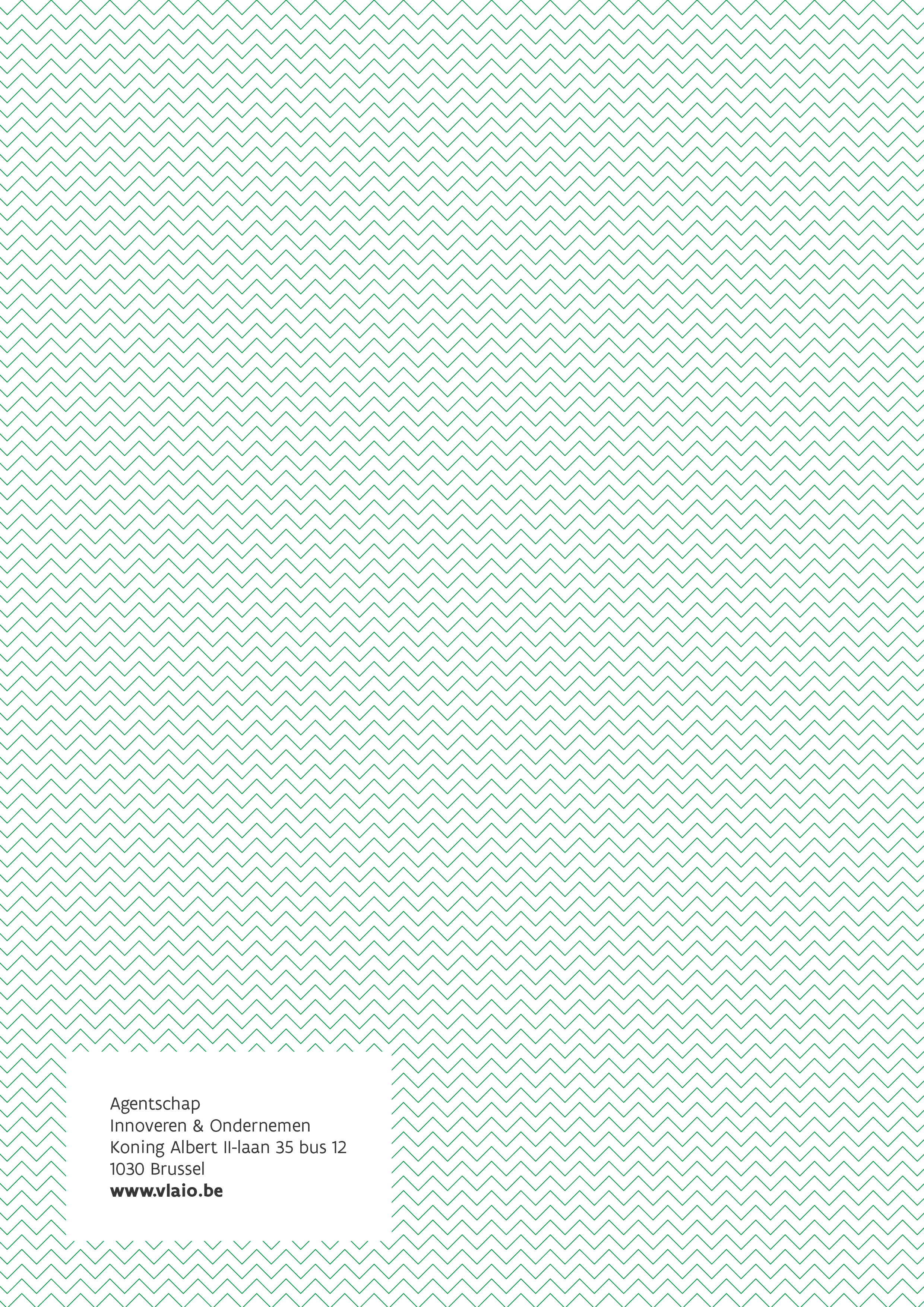 De projectcoördinator vult Deel 1 van de aanvraag in, in samenspraak met de andere partners. Deze informatie wordt overgemaakt aan de externe deskundigen1.1.1 TITEL VAN het PROJECT 1.1.2 PARTNER(S) Naam van de organisatieContactpersoon (telefoonnummer, e-mail)Het consortium van een ICON-project is samengesteld uit minimaal 3 bedrijfspartners, waarvan bij voorkeur min. 1 kmo, en één of meerdere onderzoeksorganisatiesELKE bedrijfspartner vult Deel 2 en Deel 3 van deze template in. ELKE onderzoeksorganisatie vult Deel 4 van deze template in.Het consortium van een ICON-project is samengesteld uit minimaal 3 bedrijfspartners, waarvan bij voorkeur min. 1 kmo, en één of meerdere onderzoeksorganisatiesELKE bedrijfspartner vult Deel 2 en Deel 3 van deze template in. ELKE onderzoeksorganisatie vult Deel 4 van deze template in.Het consortium van een ICON-project is samengesteld uit minimaal 3 bedrijfspartners, waarvan bij voorkeur min. 1 kmo, en één of meerdere onderzoeksorganisatiesELKE bedrijfspartner vult Deel 2 en Deel 3 van deze template in. ELKE onderzoeksorganisatie vult Deel 4 van deze template in.Het consortium van een ICON-project is samengesteld uit minimaal 3 bedrijfspartners, waarvan bij voorkeur min. 1 kmo, en één of meerdere onderzoeksorganisatiesELKE bedrijfspartner vult Deel 2 en Deel 3 van deze template in. ELKE onderzoeksorganisatie vult Deel 4 van deze template in.Het consortium van een ICON-project is samengesteld uit minimaal 3 bedrijfspartners, waarvan bij voorkeur min. 1 kmo, en één of meerdere onderzoeksorganisatiesELKE bedrijfspartner vult Deel 2 en Deel 3 van deze template in. ELKE onderzoeksorganisatie vult Deel 4 van deze template in.Het consortium van een ICON-project is samengesteld uit minimaal 3 bedrijfspartners, waarvan bij voorkeur min. 1 kmo, en één of meerdere onderzoeksorganisatiesELKE bedrijfspartner vult Deel 2 en Deel 3 van deze template in. ELKE onderzoeksorganisatie vult Deel 4 van deze template in.Naam clusterorganisatie(s)Contactpersoon (telefoonnummer, e-mail)Het consortium van een ICON-project is samengesteld uit minimaal 3 bedrijfspartners, waarvan bij voorkeur min. 1 kmo, en één of meerdere onderzoeksorganisatiesELKE bedrijfspartner vult Deel 2 en Deel 3 van deze template in. ELKE onderzoeksorganisatie vult Deel 4 van deze template in.Het consortium van een ICON-project is samengesteld uit minimaal 3 bedrijfspartners, waarvan bij voorkeur min. 1 kmo, en één of meerdere onderzoeksorganisatiesELKE bedrijfspartner vult Deel 2 en Deel 3 van deze template in. ELKE onderzoeksorganisatie vult Deel 4 van deze template in.Het consortium van een ICON-project is samengesteld uit minimaal 3 bedrijfspartners, waarvan bij voorkeur min. 1 kmo, en één of meerdere onderzoeksorganisatiesELKE bedrijfspartner vult Deel 2 en Deel 3 van deze template in. ELKE onderzoeksorganisatie vult Deel 4 van deze template in.1.1.3 CONTACTPERSOON (ALTIJD BIJ DE COÖRDINATOR)1.1.4 STARTDATUM en DUUR1.1.5 LIJST VAN TE MIJDEN EXTERNE DESKUNDIGENHet innovatiedoel is een kernachtige samenvatting (ong. 1 blz.) van het project waarbij de nadruk ligt op het aangeven van de doelstelling(en). Het innovatiedoel zal integraal overgenomen worden in de steunovereenkomst en zal na afloop van het project gebruikt worden om na te gaan in welke mate de vooropgestelde doelstellingen werden bereikt. Mede om deze reden is het noodzakelijk dat de doelstellingen zo scherp mogelijk worden afgelijnd, concreet en verifieerbaar zijn, en dat - indien mogelijk - zoveel mogelijk kwantitatieve streefwaarden worden gedefinieerd. Merk op dat de steunovereenkomst een middelenverbintenis is en geen resultaatsverbintenis. Bij Engelstalige formulering van het project, moet dit deel zowel in het Nederlands als in het Engels opgemaakt worden.Dit gedeelte heeft tot doel om het ruimere kader waarin het project wordt uitgevoerd te schetsen. Om een inschatting te kunnen maken van de uitdagingen en van de kennisopbouw in dit project zowel voor de bedrijfspartners als voor de betrokken onderzoeksorganisaties, wordt gevraagd om het project te situeren ten opzichte van de reeds aanwezige state-of-the-art zowel bij de bedrijfspartners en het domein waarin zij actief zijn, als ook ten opzichte van de internationale state-of-the-art voor wat betreft het onderzoek uitgevoerd door de onderzoeksorganisaties. Deze kennisopbouw en uitdagingen van het project zijn belangrijke elementen in de beoordeling van de kwaliteit van het projectvoorstel, in de typering als onderzoek of ontwikkeling en in de beoordeling van het niveau van strategisch basisonderzoek door de onderzoeksorganisaties.1.3.1 AANLEIDING EN SITUERING TEN AANZIEN VAN DE CONSORTIUMPARTNERS1.3.2 KENNISSPRONG EN UITDAGINGENDit gedeelte heeft tot doel te beoordelen of de voorgestelde globale aanpak van het project logisch is, rekening houdt met de risico’s en de activiteiten van de verschillende partners voldoende geïntegreerd zijn, zoals verwacht mag worden voor een ICON-project. Het werkprogramma moet een redelijke inschatting van de ingezette middelen en doorlooptijd toelaten bij de evaluatie in de aanvangsfase van het project. Realistische oplossingspistes voor de belangrijke uitdagingen zijn essentieel om de haalbaarheid van het project in te schatten. Zowel voor de verdeling van de middelen als voor de inschatting van de haalbaarheid is ook informatie over de taakverdeling tussen de partners essentieel. Dit gedeelte is van belang bij de beoordeling van het criterium “kwaliteit van de uitvoering”.1.4.1 AANPAK1.4.2 WERKPROGRAMMAWP nummer: beginmaand: beginmaand: duurtijd: (maand) duurtijd: (maand) totaal aantal mensmaanden: totaal aantal mensmaanden: Titel : Titel : Titel : Titel : Titel : Titel : Titel : Titel : Titel : Titel : Titel : Titel : Titel : Werkpakketleider: Werkpakketleider: Werkpakketleider: Werkpakketleider: Werkpakketleider: Werkpakketleider: Werkpakketleider: Werkpakketleider: Werkpakketleider: Werkpakketleider: Werkpakketleider: Werkpakketleider: Werkpakketleider: Partner : Partner : A1 A1 A2 A2 A2 … … O1 O1 O2 O2 Mensmaanden : Mensmaanden : Onderaannemer(s) : Vermeld de belangrijkste onderaannemers. Indien het gaat om een buitenlands bedrijf of onderzoeksinstelling vermeld dan ook het land. Onderaannemer(s) : Vermeld de belangrijkste onderaannemers. Indien het gaat om een buitenlands bedrijf of onderzoeksinstelling vermeld dan ook het land. Onderaannemer(s) : Vermeld de belangrijkste onderaannemers. Indien het gaat om een buitenlands bedrijf of onderzoeksinstelling vermeld dan ook het land. Onderaannemer(s) : Vermeld de belangrijkste onderaannemers. Indien het gaat om een buitenlands bedrijf of onderzoeksinstelling vermeld dan ook het land. Onderaannemer(s) : Vermeld de belangrijkste onderaannemers. Indien het gaat om een buitenlands bedrijf of onderzoeksinstelling vermeld dan ook het land. Onderaannemer(s) : Vermeld de belangrijkste onderaannemers. Indien het gaat om een buitenlands bedrijf of onderzoeksinstelling vermeld dan ook het land. Onderaannemer(s) : Vermeld de belangrijkste onderaannemers. Indien het gaat om een buitenlands bedrijf of onderzoeksinstelling vermeld dan ook het land. Onderaannemer(s) : Vermeld de belangrijkste onderaannemers. Indien het gaat om een buitenlands bedrijf of onderzoeksinstelling vermeld dan ook het land. Onderaannemer(s) : Vermeld de belangrijkste onderaannemers. Indien het gaat om een buitenlands bedrijf of onderzoeksinstelling vermeld dan ook het land. Onderaannemer(s) : Vermeld de belangrijkste onderaannemers. Indien het gaat om een buitenlands bedrijf of onderzoeksinstelling vermeld dan ook het land. Onderaannemer(s) : Vermeld de belangrijkste onderaannemers. Indien het gaat om een buitenlands bedrijf of onderzoeksinstelling vermeld dan ook het land. Onderaannemer(s) : Vermeld de belangrijkste onderaannemers. Indien het gaat om een buitenlands bedrijf of onderzoeksinstelling vermeld dan ook het land. Onderaannemer(s) : Vermeld de belangrijkste onderaannemers. Indien het gaat om een buitenlands bedrijf of onderzoeksinstelling vermeld dan ook het land. 1.4.3 OVERZICHT VAN DE PERSONEELSINZETOverzichtstabel van de te besteden mensmaandenOverzichtstabel van de te besteden mensmaandenOverzichtstabel van de te besteden mensmaandenOverzichtstabel van de te besteden mensmaandenOverzichtstabel van de te besteden mensmaandenOverzichtstabel van de te besteden mensmaandenWPPartnerstartdatum + 12 maandenstartdatum + 24 maandenstartdatum +36 maandenTOTAAL1Partner A1Partner A2Partner O1Partner O2…23…TOTAALPartner A1TOTAALPartner A2TOTAALTOTAALPartner O1TOTAALPartner O2TOTAAL…De hier geleverde informatie moet toelaten na te gaan of de benodigde middelen en organisatie aanwezig zijn om het project behoorlijk uit te voeren (criterium “expertise en middelen”). De in dit deel verstrekte informatie moet de externe deskundigen toelaten om een inschatting te maken van de value-for-money voor dit project, m.a.w. zijn de te verwachten resultaten van dit project hoog genoeg om de te maken kosten te verantwoorden. De gevraagde subsidie bestaat voor de bedrijfspartners uit het basissteunpercentage, afhankelijk van de typering van het project, en de eventuele extra steun. Deze steunpercentages volgen de logica voor het bepalen van de steunpercentages voor de O&O-bedrijfsprojecten. De wijze waarop het steunpercentage wordt bepaald, is beschreven in Bijlage 1 van het document ‘Toelichting voor het indienen van een aanvraag voor een O&O-bedrijfsproject’. Het steunpercentage voor de onderzoeksorganisaties is op basis van het SBO-besluit 100%. Begroting van elke partnerBegroting van elke partnerBedrijfspartnerTOTAALPARTNER A1PARTNER A2…TOTAAL bedrijfspartnersOnderzoeksorganisatiePartner O1Partner O2…TOTAAL onderzoekspartners TOTAAL projectGevraagde steun voor elke bedrijfspartnerGevraagde steun voor elke bedrijfspartnerGevraagde steun voor elke bedrijfspartnerGevraagde steun voor elke bedrijfspartnerBedrijfspartnerBasissteunpercentageExtra steunpercentageGEVRAAGDE STEUNPARTNER A1PARTNER A2…TOTAAL bedrijfspartnersOnderzoeksorganisatiesBasissteunpercentageNVTGEVRAAGDE STEUNPARTNER O1PARTNER O2….Totaal onderzoeksorganisaties TOTAAL projectDit gedeelte wordt gebruikt om in te schatten of het voorgestelde project voldoende economische en maatschappelijke impact heeft. Deze impact is van belang voor de beoordeling van de criteria ‘belang voor de bedrijven in het projectconsortium’, ‘belang voor Vlaanderen’ en ‘belang voor de onderzoeksorganisaties in het projectconsortium’. Eerst wordt meer algemene informatie gevraagd over de wijze waarop het consortium de projectresultaten wil valoriseren en over de markt. Nadien worden het business model en de mogelijke economische baten voor Vlaanderen behandeld. De bedrijfspartners en onderzoeksorganisaties zijn volwaardige partners in een ICON-project en dienen elke een eigen valorisatie rationale te hebben. Zie hiervoor ook de toelichting onder hoofdstuk ‘Projectkenmerken’ in de inleiding. Dit dient mee in rekening gebracht te worden bij de onderbouwing van de economisch en maatschappelijk impact.Met in dit gedeelte geleverde informatie zouden externe deskundigen zich een goed idee moeten kunnen vormen van de realiteitswaarde van de voorgestelde valorisatie. Raadpleeg best de criteria over de impact in de bijlage bij dit document. Confidentiële informatie die niet aan de experten kan worden overgemaakt, kan eventueel in Deel 3.6 worden toegevoegd.2.1 INPASSING IN DE CLUSTERSTRATEGIE2.2 ROUTES NAAR VALORISATIE2.3 SWOT2.4 BELANG VOOR DE BEDRIJVEN2.5 BELANG VOOR VLAANDEREN2.6 MEERWAARDE VOOR DE ONDERZOEKSORGANISATIES2.7 RUIMERE MEERWAARDE VAN HET PROJECT2.8 INTELLECTUELE EIGENDOMIn te vullen door ELKE bedrijfspartner in het project.Deze informatie wordt NIET overgemaakt aan de externe deskundigen. Eventuele confidentiële informatie met betrekking tot de valorisatie van de projectresultaten of bedrijfsstrategie kan hier vermeld worden. De kosten die hier opgegeven worden zijn natuurlijk schattingen, maar het is toch van belang dat dit zo nauwkeurig mogelijk gebeurt. De wijze waarop de kosten van het project berekend worden, is in detail uiteengezet in het Kostenmodel. Voor de opgave van de kosten per partner maakt u gebruik van de template bij het kostenmodel, beschikbaar op de website.3.1.1 KOSTEN bij de BEDRIJFSPARTNER (gebruik de Excel template)De hier gevraagde gegevens dienen om een bedrijfsprofiel op te stellen en na te gaan of het bedrijf in het algemeen over voldoende middelen beschikt om het project uit te voeren. Het is de bedoeling dit profiel één maal aan te maken en ter gelegenheid van latere projectaanvragen te actualiseren. Indien het Agentschap reeds beschikt over de meest recente informatie ter zake, bijvoorbeeld in het kader van een ander projectvoorstel, verwijs dan naar dit eerdere voorstel d.m.v. het projectnummer en vermeld enkel de belangrijkste wijzigingen en/of recentere gegevens t.o.v. deze oudere informatie. Het is zeker toegelaten te verwijzen naar bestaande informatiebronnen zoals jaarverslagen, website e.d. maar duid in dat geval zorgvuldig aan waar de adviseur de gevraagde informatie kan vinden. 3.2.1 ALGEMENE BEDRIJFSGEGEVENS3.2.2 BELANGRIJKE BEDRIJFSECONOMISCHE VERANDERINGEN VAN DE LAATSTE TWEE JAAR3.2.3 ONDERZOEKSACTIVITEITEN en ALGEMENE AANPAK VAN DE INTELLECTUELE EIGENDOM3.2.4 JAARVERSLAGEN 3.2.5 AANDEELHOUDERSSTRUCTUUR EN PARTICIPATIES3.2.6 OVERZICHT VAN VROEGERE OVERHEIDSSTEUNDe Europese regelgeving vereist dat O&O-bedrijfssteun enkel mag toegekend worden als er een duidelijke additionaliteit aanwezig is. Deze informatie moet het Agentschap toelaten aan de Europese Commissie correct te rapporteren. 3.3.1 ADDITIONALITEITJaNeenhet project zal niet uitgevoerd worden als de steun niet wordt toegekendde toekenning van O&O-steun zal leiden tot een verhoging van de totale projectomvang (uitgedrukt in mensmaanden of in kosten)met steun zal het project ambitieuzer/diepgaander zijn dan wanneer het project zonder steun zou plaatsvindenmet steun zal het project sneller afgerond worden dan zonder steunde steun zal toelaten ruimere kennis te verwerven (bijvoorbeeld door ruimere samenwerking) dan zonder steunde totale omvang van de uitgaven van het bedrijf (dus niet enkel voor het project) voor onderzoek, ontwikkeling en innovatie zullen toenemenAndereBeschrijf hier eventuele andere invloeden van steun op het project of het bedrijf.3.4.1 BIJKOMENDE INFORMATIE OVER DE JAARREKENINGJaarrekeningJaarrekeningJaarrekeningJaarrekening20..20..20..70/74 bedrijfsopbrengsten70 omzet71 voorraadwijzigingen72 geproduceerde vaste activa74 overige bedrijfsopbrengsten60 handelsgoederen, grond- en hulpstoffen61 diensten & diverse goederen9900 brutomarge3.4.2 AANDEELHOUDERSSTRUCTUUR EN PARTICIPATIESIn te vullen door ELKE onderzoeksorganisatie in het project. Deze informatie wordt overgemaakt aan de externe deskundigen. De kosten hier opgegeven zijn natuurlijk schattingen, maar het is toch van belang dat dit zo nauwkeurig mogelijk gebeurt. De wijze waarop de kosten van het project berekend worden, is in detail uiteengezet in het Kostenmodel. Voor de opgave van de kosten per partner maakt u gebruik van de template bij het kostenmodel, beschikbaar op de website. Als rechtsgeldig vertegenwoordiger van <naam onderzoeksorganisatie, (faculteit), dept/vakgroep, afdeling/lab/onderzoeksgroep > geef ik het Agentschap Innoveren en Ondernemen, optredend voor het Hermesfonds, de toestemming alle nodige acties te laten uitvoeren naar aanleiding van de aanvraag bij het Agentschap Innoveren en Ondernemen voor een ICON-project voor clusters met als titel <titel van het project>.Ik verklaar kennis te hebben genomen van de programmakenmerken, van de inhoud van het project en dat ik de nodige middelen zal inzetten voor de uitvoering van het project. In het bijzonder bevestig ik de basisprincipes betreffende de participatie in de onderzoeksresultaten beschreven in het project. Tevens verklaar ik voor dit project nog geen subsidie te hebben ontvangen.Tussen de projectpartners zijn duidelijke afspraken gemaakt omtrent het project. Deze afspraken zijn beschreven in de aanvraag en worden bij goedkeuring van het project verder uitgewerkt in een samenwerkingsovereenkomst.Enkel toe te voegen indien men kandideert voor 100% financiering :De <naam rechtspersoon die als projectaanvrager optreedt> verklaart hierbij dat zij volledig beantwoordt aan de definitie van een onderzoeksorganisatie zoals beschreven in paragraaf 1.3. (ee) van de Communautaire kaderregeling van de Europese Commissie inzake staatssteun voor onderzoek, ontwikkeling en innovatie (C2014 3282/2).Gelezen en goedgekeurd,Datum en handtekening rechtsgeldige vertegenwoordiger van de onderzoeksinstellingDe intentieverklaring moet ondertekend worden door een persoon die gemachtigd is om contractuele verbintenissen af te sluiten in naam van de organisatie. Voor elke clusterorganisatie wordt een ondertekende intentieverklaring bijgevoegd. Titel van het projectOrganisatieNaam van de contactpersoonFunctieAdres Adres Tele-mail